Para qualquer informação por favor contacte o escritório da nossa paróquia: 732- 254-1800 linha 15 em Português.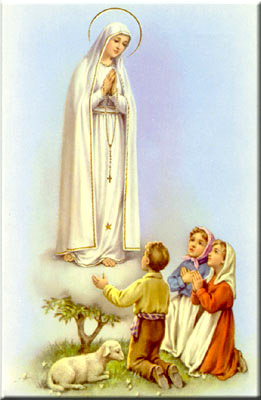 A secretaria Humbelina estará no escritório da paróquia para atender em Português, nas segundas-feiras, quartas-feiras, das 9:00 AM-3:00 PM e sextas-feiras das 9:00AM-2:00PM.RETIRO DAS CRIANÇAS DA PRIMEIRA COMUNHÃOO retiro das crianças que irão fazer a Primeira Comunhão vai ser no Sábado 23 de Abril no salão da Igreja. As crianças devem estar no salão as 8:30 AM. Os pais devem vir buscar as crianças as 2:00 da tarde.------------------------------------------------------------------------------REUNIÃO PARA OS PEREGRINOSNa Quinta-feira dia 28 de Abril as 8:00 PM haverá uma reunião no salão da Igreja para os peregrinos que irão caminhar na peregrinação anual ao Santuário de Blue Army. A nossa peregrinação anual ao Santuário do Imaculado Coração de Maria em Washington, NJ (Blue Army Shrine) será nos dias 28, 29, e 30 de Maio, 2016.------------------------------------------------------------------------------PROCISSÃO DAS VELASA nossa procissão das velas terá lugar no dia 7 de Maio, 2016 este ano logo apos a Missa. Como e’ de costume, contamos com a presença de todas as crianças que fazem a primeira comunhão este ano para participarem na procissão. Obrigado!----------------------------------------------------------------------------------CARTAS DE RECOMENDAÇÃO/COMPROVANTESDevem estar registrados na nossa paróquia em caso de precisarem cartas de recomendação ou comprovantes para servirem de padrinhos/madrinhas em outras paróquias. Por favor verifiquem se estão realmente registados na nossa paróquia. O pároco pede que estejam registrados e ativos (participantes da Missa e usarem os envelopes de oferta, para podermos comprovar que frequentam a Missa) por pelo menos 3 meses antes de pedirem cartas de recomendação ou comprovantes. Para servirem de padrinho/madrinha devem ter recebido os Sacramentos de Iniciação. Se são casados devem ter sido casados na Igreja Católica. --------------------------------------------------------------------------Nossa Despensa de Tempo, Talento, & TesouroFim- de- Semana de 09 e 10 de Abril 2016Colecta: $7,149.50 + pelo correio: $829.00Colecta total: $7,978.50Total da colecta da Pascoa ate’ agora: $13,339.00Rice bowl ate’ agora: $4,005.00Muito obrigado a todos pela vossa generosidade e sacrifício!INTENÇÕES DAS MISSAS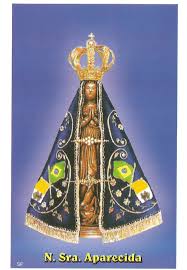 Sábado 16 de Abril- João GregoDomingo 17 de Abril- Abel de Jesus CapelaQuarta-feira 20 de Abril-Julio Loureiro e esposa Sábado 23 de Abril – Paulo Martins e Avô Domingo 24 de Abril- Juliana Neto Silva---------------------------------------------O BOM PASTOR: JESUS CRISTOJesus Cristo, o Bom Pastor, diz que as suas ovelhas escutam a sua voz. Um colega meu, ao imaginar um rebanho assim tão obediente e certinho, desabafou:
- Quem me dera que a minha comunidade fosse assim, que todos se respeitassem e se escutassem... Parece que tenho mais lobos que ovelhas.
- Todos nós somos pastores. Temos, dentro de nós, ovelhas e lobos. Aquelas são boas, obedientes, respeitadoras. Os outros são altivos, violentos, abusadores. As primeiras vivem em harmonia com todos, não se ofendem com as palavras dos outros nem ofendem ninguém. Os lobos passam o dia a brigar e mesmo as pequenas coisas os lançam num ataque de ira mas a sua raiva não muda coisa nenhuma. Algumas vezes é difícil conviver com estas duas presenças dentro de nós porque ambas tentam dominar o nosso espírito. Então o meu amigo perguntou:
- E quem são os mais fortes, as ovelhas ou os lobos? Qual deles vence? A resposta só poderá ser esta:
- O mais forte é aquele que alimentamos com mais frequência.Transpiramos para fora aquilo que nos vai cá dentro. Aquilo que cada um é individualmente condiciona a sua comunidade pois o rebanho é feito de ovelhas. Se só nos alimentamos de ódio, incompreensão e intransigência, haverá mais lobos que ovelhas. Jesus Cristo dá a vida pelas suas ovelhas.
Pe. José David Quintal Vieira, scjComo distinguimos a “voz” de Jesus, o nosso Pastor, de outros apelos, de propostas enganadoras, de “cantos de sereia” que não conduzem à vida plena? Através de um confronto permanente com a sua Palavra, através da participação nos sacramentos onde se nos comunica a vida que o Pastor nos oferece e num permanente diálogo íntimo com Ele.*********************************************Este Domingo, 17 de Abril e’ o Dia Mundial de Vocações Sacerdotais e Religiosas. Rezemos para que haja um aumento em Santas vocações! 